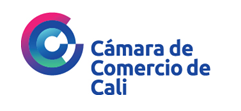 Código Único de Formulario:                                                  Fecha:                                              Señores CÁMARA DE COMERCIO DE _______________Ciudad, Referencia: Información suministrada con destino a la Dirección de Impuestos y Aduanas Nacionales – DIAN – para el Registro Único Tributario (RUT) y expedición del Número de Identificación Tributaria (NIT)___________________________________________ (nombre del Representante legal) actuando en calidad de representante legal de _______________________________ (razón social) y en cumplimiento de la Resolución 000110 del 11 de octubre 2021 de la DIAN, solicito que la información suministrada sea remitida electrónicamente a la Dirección de Impuestos y Aduanas Nacionales – DIAN – con el fin de inscribir a esta persona jurídica en el Registro Único Tributario (RUT) y, en consecuencia, le sea expedido el Número de Identificación Tributaria (NIT):Responsabilidades Tributarias de la persona jurídicaUna vez verificada la información del Registro Único Tributario (RUT), manifiesto que la persona jurídica que represento tiene las siguientes responsabilidades, calidades y atributos tributarios: Declaro que la información diligenciada en el formulario RUES y en el presente documento es confiable, veraz, completa y exacta.__________________________________________________________________Nombre del Representante LegalIdentificaciónFirma						CódigoResponsabilidades, Calidades y Atributos